State of CaliforniaDepartment of Industrial RelationsDIVISION OF WORKERS’ COMPENSATION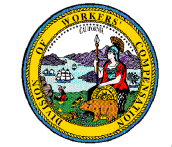 [Proposed] Order of the Administrative Director of theDivision of Workers’ CompensationMedical Treatment Utilization Schedule – Evidence-Based Updates to the MTUSEffective for Services Rendered on or after ______, 2020Labor Code section 5307.27, subdivision (a), provides that evidence-based updates to the Medical Treatment Utilization Schedule (MTUS) shall be made by issuance of an Administrative Director order exempt from Labor Code sections 5307.3 and 5307.4, and the rulemaking provisions of the Administrative Procedure Act.Pursuant to Labor Code section 5307.27, subdivision (a), the Administrative Director of the Division of Workers’ Compensation hereby orders evidence-based updates to the MTUS contained in Title 8, California Code of Regulations, section 9792.23 as set forth in Addenda One and Two, which are attached and incorporated by reference into this Order. This order will become effective on _____, 2020. Responses to submitted comments shall be provided prior to the effective date of the updates. This order shall be published on the Department of Industrial Relations, Division of Workers’ Compensation internet website.IT IS SO ORDERED,Dated: __________________	__________________________GEORGE P. PARISOTTOAdministrative Director of theDivision of Workers’ CompensationADDENDUM ONE TO ADMINISTRATIVE DIRECTOR ORDER[Effective for services on or after _____, 2020]§ 9792.23.6. Knee Disorders Guideline.The Administrative Director adopts and incorporates by reference the Knee Disorders Guideline (ACOEM October 28, 2015 December 3, 2019) into the MTUS from the ACOEM Practice Guidelines.Note: Authority cited: Sections 133, 4603.5, 5307.3 and 5307.27, Labor Code. Reference: Sections 77.5, 4600, 4604.5 and 5307.27, Labor Code.§ 9792.23.8. Workplace Mental Health Guideline.(a) The Administrative Director adopts and incorporates by reference the Introduction to the Workplace Mental Health Guideline (ACOEM March 13, 2019) into the MTUS. The Workplace Mental Health Guideline consists of specific modules set forth below from the ACOEM Practice Guidelines addressing the issue of Workplace Mental Health: (1) Posttraumatic Stress Disorder and Acute Stress Disorder (ACOEM December 18, 2018).(2) Depressive Disorders (ACOEM January 13, 2020).Note: Authority cited: Sections 133, 4603.5, 5307.3 and 5307.27, Labor Code. Reference: Sections 77.5, 4600, 4604.5 and 5307.27, Labor Code.§ 9792.23.11. Occupational/Work-Related Asthma Guideline.The Administrative Director adopts and incorporates by reference the Occupational/Work-Related Asthma Medical Treatment Guideline (ACOEM January 4, 2016 June 5, 2020) into the MTUS from the ACOEM Practice Guidelines.Note: Authority cited: Sections 133, 4603.5 and 5307.27, Labor Code. Reference: Sections 77.5, 4600, 4604.5 and 5307.27, Labor Code.§ 9792.23.12. Occupational Interstitial Lung Disease Guideline.The Administrative Director adopts and incorporates by reference the Occupational Interstitial Lung Disease Guideline (ACOEM January 4, 2016 November 8, 2019) into the MTUS from the ACOEM Practice Guidelines.Note: Authority cited: Sections 133, 4603.5 and 5307.27, Labor Code. Reference: Sections 77.5, 4600, 4604.5 and 5307.27, Labor Code.ADDENDUM TWO TO ADMINISTRATIVE DIRECTOR ORDER[Effective for services on or after ______, 2020]ACOEM Guidelines adopted and incorporated by referenceKnee Disorders Guideline (ACOEM December 3, 2019) Workplace Mental Health Guideline: Depressive Disorders (ACOEM January 13, 2020)Occupational/Work-Related Asthma Guideline (ACOEM June 5, 2020)Occupational Interstitial Lung Disease Guideline (ACOEM November 8, 2019)